PRIVACYVERKLARING SOLLICITANTENMet dit document wordt u geïnformeerd inzake de verwerking van uw gegevens in het kader van een sollicitatietraject in kinderdagverblijf De Steijgertjes. Deze inlichtingsfiche omschrijft welke persoonsgegevens van u, op welke basis en waarom verwerkt worden en welke rechten u hebt. Identificatie en contactgegevensDe verwerkingsverantwoordelijke van de gegevens is vzw kinderdagverblijf De Steijgertjes met de maatschappelijke zetel te Kloosterstraat 6, 9031 Drogen en met ondernemingsnummer BE0413 421 720.Volgende persoonsgegevens worden verwerktIdentificatiegegevens, contactgegevens, familiale gegevens, gedragsgegevens en persoonlijke kenmerken, opleidings- en beroepsgegevens, gerechtelijke gegevens (wettelijke verplichting om een uittreksel uit het strafregister voor te leggen), CV en sollicitatiebriefDoeleinden en rechtsgrond voor verwerking van persoonsgegevensBovenstaande gegevens worden verwerkt met als doel het doorlopen van het sollicitatietraject. Met uw toestemming worden deze gegevens ook verwerkt voor een contactname voor eventueel toekomstige vacatures binnen onze organisatie. Uw reactie op een vacature geldt als een actieve handeling waarbij u uw geïnformeerde, vrije, specifieke en ondubbelzinnige toestemming geeft voor de verwerking van uw gegevens. U kan deze toestemming steeds intrekken. Bewaartermijn Uw gegevens worden bewaard tot één jaar na het einde van het sollicitatiegesprek. Ontvangers en doorgifteUw gegevens worden niet doorgegeven aan derden. Het verstrekken van uw persoonsgegevens is een noodzakelijke voorwaarde om het sollicitatietraject te doorlopen en in aanmerking te komen om bij ons aangeworven te worden. U bent niet verplicht deze gegevens te verstrekken. Indien u de gevraagde persoonsgegevens niet wil verstrekken, dan kan het sollicitatietraject niet worden doorlopen en komt u niet aanmerking voor aanwerving. Rechten met betrekking tot verwerking van de aan ons bezorgde persoonsgegevens U hebt het recht om: Inzage te krijgen in de persoonsgegevens die door ons worden verwerktOnjuiste gegevens te doen verbeterenIn bepaalde omstandigheden te verzoeken uw persoonsgegevens te wissen De verwerking van de persoonsgegevens die op u van toepassing zijn te beperkenDe aan ons verstrekte gegevens te verkrijgen en deze gegevens aan een andere verwerkingsverantwoordelijke over te dragenBezwaar te maken tegen de verwerking van de aan ons verstrekte gegevens Contact Mocht u nog andere vragen hebben over het gebruik van de verwerking van uw persoonsgegevens, dan kan u zich wenden tot de verantwoordelijke van kinderdagverblijf De Steijgertjes op het telefoonnummer 09/228 58 83. Kinderdagverblijf De Steijgertjes vzwKerkham 3a, 9070 DestelbergenTelefoonnummer: 09/228 58 83Emailadres: desteijgertjes@desteijger.beRekeningnummer: BE82 4429 1160 0168KBO-nummer: 0413 421 720Maatschappelijke Zetel: Kloosterstraat 6, 9031 Drongen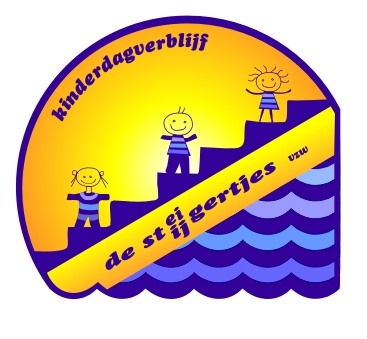 